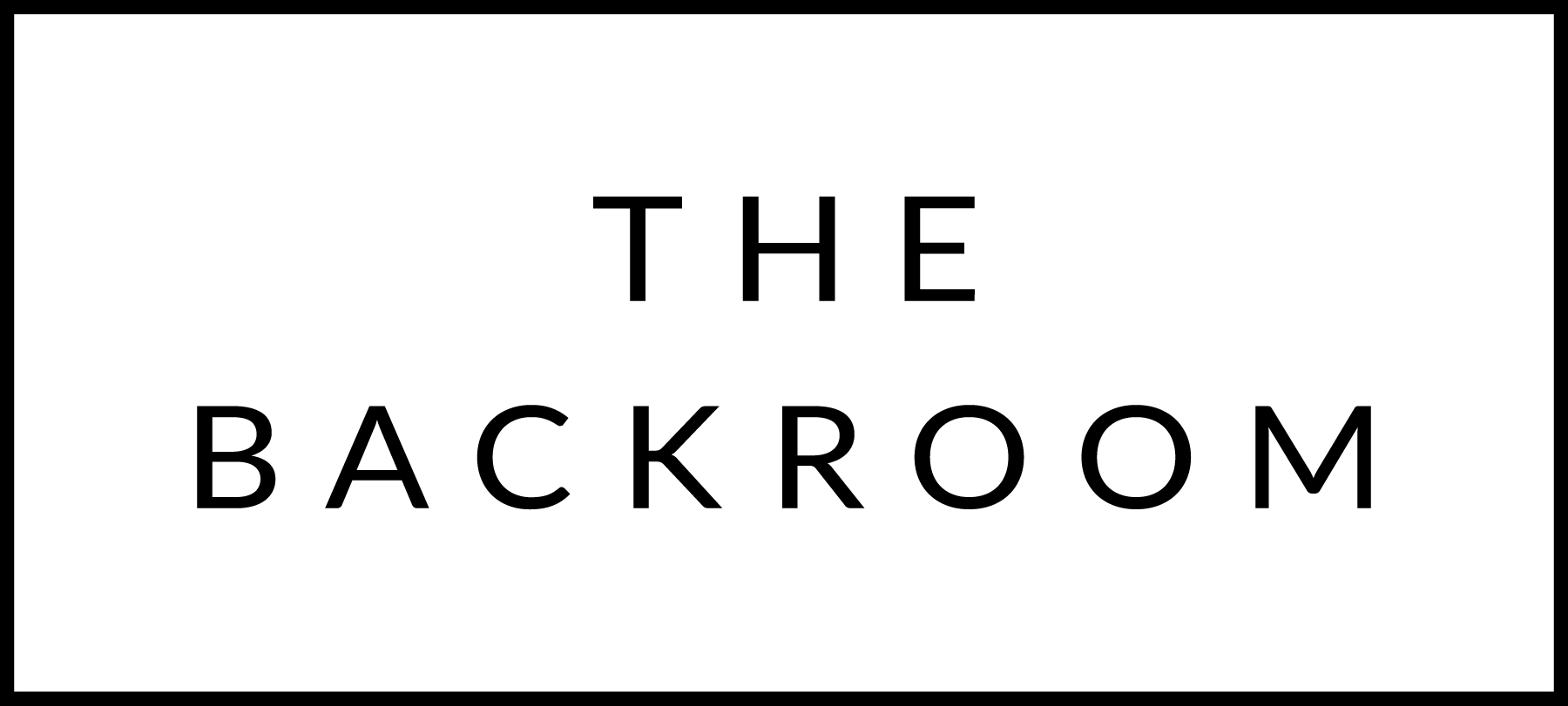 March 3rd & 4th, 2023COCKTAIL HOUR SNACKSHouse Laffa Bread & ChipsSpicy Tuna TartarTraditional Steak TartarBeet TartarTO STARTRoasted Butternut Squash SoupSpiced ScallopsTHE MAIN EVENTRed Wine Braised Short RibsSwiss Chard Fried FarroRamp Pickled CarrotsFOR THE TABLETarentaise & Spinach GratinDESSERTCarrot CakeBrown Butter Cream Cheese FrostingCrème Fraiche Ice Cream, Walnut Brittle